Organizatorzy:      * WÓJT  GMINY  BEDLNO     *  DYREKTOR   GMINNEGO         OŚRODKA   KULTURY   W BEDLNIE                       Biuro Organizacyjne Przeglądu:             GMINNY OŚRODEK  KULTURY w BEDLNIE                         99-311 Bedlno, Bedlno 28A tel.   24 282-10-36,24  282-17-51           e-mail:   gok.bedlno@@wp.pl                           www.bedlno.naszgok.pl   XXXI OGÓLNOPOLSKI   PRZEGLĄD KAPEL  LUDOWYCHIm. ADAMA RADZYMIŃSKIEGO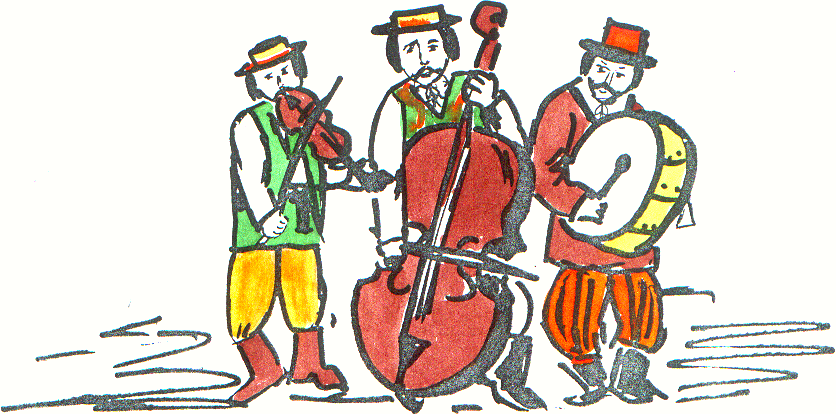   R E G U L A M I N      Bedlno, 5 czerwca 2022 rI  CELE PRZEGLĄDU                                       * ochrona i kultywowanie rodzimego  folkloru;* upowszechnianie muzyki ludowej i prezentacja jej bogactwa;* wspieranie amatorskiego ruchu muzycznego, twórców    i wykonawców muzyki ludowej;* edukacja kulturalna i regionalna dzieci i młodzieży;* ochrona najstarszych utworów ludowych i zanikających    instrumentów muzycznych;* rozbudzanie aktywności kapel działających na terenie    województwa łódzkiego i centralnej Polski;* artystyczna konfrontacja kapel ze środowisk wiejskich      inspirowanych tradycją regionalną;*prezentacja dorobku kapel ludowych i ich profesjonalna  ocena;II  TERMIN I MIEJSCE                           5 czerwca 2022 r. godz. 10.00                      Gminny Ośrodek  Kultury  w Bedlnie III   KATEGORIE ZESPOŁÓW*kapele autentyczne – o składzie instrumentalnym zgodnym z tradycją   prezentowanego regionu, sposób wykonywania i dobór utworów są jak   najbliższe autentyzmowi, mile widziana prezentacja folkloru własnej     miejscowości;*kapele stylizowane -(opracowane artystycznie) – ich repertuar   zaczerpnięty z folkloru  własnego lub wybranego regionu został   opracowany artystycznie, ale w sposób nie odbiegający od wiejskiej  tradycji i autentyczności;   IV  KRYTERIA OCENY  w odniesieniu do kapel autentycznych:       * dobór repertuaru (sięganie do najstarszych zasobów muzycznych);       * skład instrumentalny zgodny z tradycją regionu;        * sposób wykonywania (autentyzm);        * poziom i „świeżość” wykonania;  w odniesieniu do kapel stylizowanych:       * dobór repertuaru zgodny z tradycją reprezentowanego regionu;       * opracowanie prezentowanych utworów;        * poziom wykonaniaV  WARUNKI UCZESTNICTWA *uczestnicy powinni przygotować repertuar nie prezentowany w poprzednich      Spotkaniach,*prezentują 3 utwory w łącznym czasie nie przekraczającym 10 minut,*dopuszcza się udział  w Przeglądzie dziecięcych kapel,*prezentacje kapel ocenia jury złożone z osób profesjonalnie związanych                                        z amatorskim ruchem artystycznym i muzyką ludową,*jury decyduje o podziale nagród i wyróżnień, może je przyznać także w kategoriach innych niż wyżej przedstawione, np. za konkretne wartości prezentacji  VI  UWAGI KOŃCOWE*podstawą zgłoszenia jest przesłanie wypełnionej karty zgłoszenia                 (załączonej do regulaminu) do dnia 31 maja 2022 roku na adres:Gminnego Ośrodka Kultury w Bedlnie, Bedlno 28A, 99-311 Bedlno lub na adres gok.bedlno@wp.pl *uczestnicy przyjeżdżają na koszt własny lub instytucji patronującej,*ze względów lokalowych organizator nie zapewnia pomieszczeń garderobianych,*organizatorzy zabezpieczają nagłośnienie i oświetlenie, a także umożliwiają pokonkursowe konsultacje z jury,*organizatorzy zastrzegają sobie wyłączne prawo rejestrowania prezentacji konkursowych z możliwością ich wykorzystania na użytek własny, bez honorarium dla wykonawców,*organizatorzy zapewniają posiłek w dniu przeglądu,*organizatorzy zastrzegają sobie, iż nagrody nie odebrane w ciągu dwóch tygodni od Przeglądu przechodzą na własność Organizatora*wszelkich informacji dotyczących Przeglądu udziela:       -Anna Kowalska  tel. 24 282 10 36                                      Organizatorzy serdecznie  zapraszają